ČESKÉ VYSOKÉ UČENÍ TECHNICKÉ V PRAZE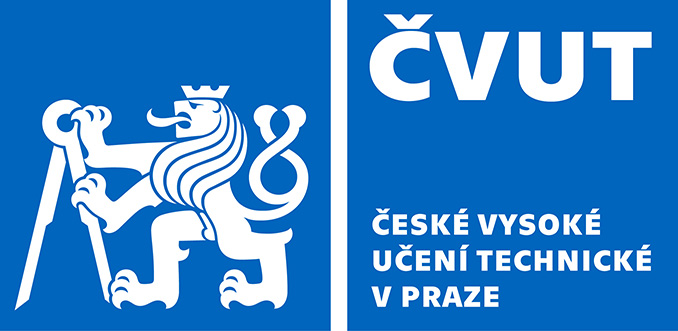 Fakulta stavebníOddělení pro vědu a výzkumThákurova 7, 166 29 Praha 6STIPENDIUM Z GRANTU1)odpovídající zaškrtněte2) pouze v případě, kdy správce (řešitel grantu) je jen studentV případě zahraniční cesty student svým podpisem stvrzuje, že uzavře zdravotní pojištění.UPOZORNĚNÍ: vyplněný formulář se odevzdává v 1 paré na oddělení pro vědu a výzkum nejpozději do 7. dne v měsíci, v němž má dojít k výplatě. V období červenec a srpen nedochází k výplatě stipendií. Kopii vyplněného formuláře si ponechává řešitel grantu ke kontroleDOKTORAND PREZENČNÍ  DOKTORAND PREZENČNÍ  DOKTORAND KOMBINOVANÝ  DOKTORAND KOMBINOVANÝ  DOKTORAND KOMBINOVANÝ  STUDENT Bc./Mgr.  STUDENT Bc./Mgr.  STUDENT Bc./Mgr.  Titul:Příjmení:Příjmení:Jméno:Osobní číslo:Osobní číslo:Rodné číslo:Katedra:Jméno řešitele:Číslo grantu ve FIS:      Číslo grantu ve FIS:      TA:      č. akce:      Předmět zadané a provedené práce:      Řešitel grantu uděluje jednorázové/opakované 1) stipendiumve výši         Kč/měsícza období       od         do       slovy:       celkem:       Podklady k vyplaceníčíslo účtu včetně kódu banky       variabilní symbol       Datum:       podpis příkazce rozpočtu – vedoucí katedrypodpis správce – řešitele grantupodpis školitele/garanta grantu 2)